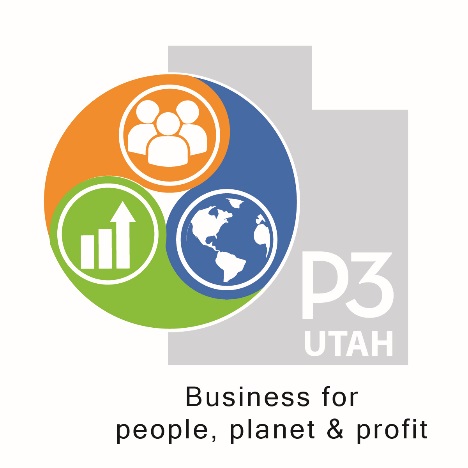 P3 Utah 宣言2016 年 8 月 16 日 我是一名 P3 人 我工作的企业关注人 (people)、星球 (planet) 与利润 (profit) 它致力于创造一个更美好、更可持续发展的世界 我明白我的工作就是为了营造一个更美好的世界 无论是在工作场所，还是在社区 无论是对于社会，还是对于环境，每一天 每花出一块钱，我都希望自己在营造一个更美好的世界 工作的每一个小时以及花出的每一块钱，都会让世界更美好 关注人 (people)、星球 (planet) 与利润 (profit) 经营一家 P3 企业，营造一个更美好的世界 做一名 P3 人使用和复制本文信息须注明版权所有 - P3 Utah 2019